TÜRKİYE CUMHURİYETİ GİRESUN ÜNİVERSİTESİ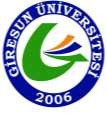 Spor Bilimleri Fakültesi (Öğrencilerimiz İçin)Adı SoyadıÖğrenci NoT.C. Kimlik No.Cep Tel No.EpostaBölümYükseköğretim Kurulu Başkanlığı’nın 22 Şubat 2023 tarihinde yaptığı açıklamaya istinaden; Öğretmenlik Uygulaması 2 dersini 2022-2023 Eğitim Öğretim Yılı Bahar Yarıyılında bulunduğum ildeki …………………………………………. Üniversitesi’nden alacağımı beyan ederim.Gereğini ve bilgilerinizi arz ederim.Tarih : İmza :AÇIKLAMA: Diğer illerdeki Yükseköğretim Kurumlarından Öğretmenlik Uygulaması 2 dersini almak isteyen öğrencilerimiz eğitim almak istediği Üniversiteye başvuru yaparak kayıt yaptırmalarıgerekmektedir.Yükseköğretim Kurulu Başkanlığı’nın 22 Şubat 2023 tarihinde yaptığı açıklamaya istinaden; Öğretmenlik Uygulaması 2 dersini 2022-2023 Eğitim Öğretim Yılı Bahar Yarıyılında bulunduğum ildeki …………………………………………. Üniversitesi’nden alacağımı beyan ederim.Gereğini ve bilgilerinizi arz ederim.Tarih : İmza :AÇIKLAMA: Diğer illerdeki Yükseköğretim Kurumlarından Öğretmenlik Uygulaması 2 dersini almak isteyen öğrencilerimiz eğitim almak istediği Üniversiteye başvuru yaparak kayıt yaptırmalarıgerekmektedir.